Бланк заданий Всероссийской викторины для младших школьников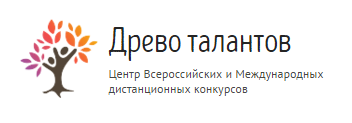 «Овощи, ягоды, фрукты – самые полезные продукты».1. Распечатайте (размножьте) бланк с заданиями по количеству участников. Также викторины можно проводить с помощью интерактивной доски.2. Заполните анкетные данные.3. Прочитайте ребёнку текст задания.4. Запишите ответы.Анкетные данные:Фамилия, имя участника:Вопросы к викторине1. Круглый бок, жёлтый бок,                        Сидит в грядке колобок.Врос в землю крепко.Что же это? 2. За кудрявый хохолокЛису из норки поволок.На ощупь – очень гладкая,На вкус – как сахар сладкая.3. Он тяжелый и пузатый,Носит фрак свой полосатый.На макушке хвостик-ус,Спелый изнутри ...4. Круглобока, желтолица, Может с солнышком сравниться. А душистая какая, Мякоть сладкая такая! Мы поклонники отныне Королевы поля ...5.Что копали из земли,Жарили, варили?Что в золе мы испекли,Ели да хвалили? 6. Уродилась я на славу,Голова бела, кудрява.Кто любит щи,Меня ищи.7. В огороде - желтый мяч, Только не бежит он вскачь, Он как полная луна, Вкусные в нем семена.8. На сучках висят шары –Посинели от жары.9. На припеке у пеньковМного тонких стебельков.Каждый тонкий стебелекДержит алый огонек.Разгибаем стебельки –Собираем огоньки.10. Он бывает, детки, разный –Зеленый, жёлтый или красный.Бывает жгучим, бывает сладким,Важно знать его повадки.На кухне он – глава средь специй!Угадали, кто это?11. Он почти как апельсин,С толстой кожей, сочный,Недостаток лишь один -Кислый очень, очень.Ответы: 1. Репка, 2. Морковь, 3. Арбуз, 4. Дыня, 5. Картофель, 6. Капуста, 7. Тыква, 8. Слива, 9. Земляника, 10. Перец, 11. Лимон Количество набранных баллов______ (1 верный ответ = 1 балл, всего 10 баллов)Место ____________________Внимание! Баллы подсчитывает и определяет место педагог (воспитатель)-организатор!11-10 баллов - 1 место9-8 баллов - 2 место  7-5 балла - 3 местоменее 5 баллов - участникБланк с ответами на вопросы на сайт не отправляется1п2о3з4д5р6а7в8л9я10е11м